elektrický proud = pohybující se elektrony v kovových vodičíchstejnosměrný – pohyb stále stejným směrem –monočlánek, baterie, akumulátor střídavý – směr pohybu se střídá (mění) – síť (zásuvka)Elektrický proud a napětí= fyzikální veličiny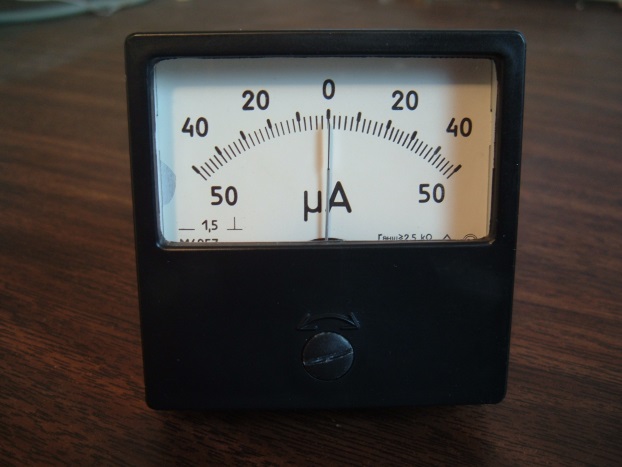 název veličinyelektrické  napětíelektrický proudoznačeníUIjednotkaV - VoltA - Ampér